Na základě cenové nabídky ze dne 12. 06. 2024 u vás objednáváme stavební práce – oprava havarijního stavu kanalizační přípojky v MŠ Postoupky.
Součástí stavebních prací je vytýčení stávajících inženýrských sítí, geodetické zaměření opravené kanalizační přípojky, kamerová prohlídka opravené přípojky, rozebrání stávajícího krytu vjezdu ze zámkové dlažby a jeho zpětné uvedení do původního stavu.
Záruka na stavební práce 60 měsíců od předání hotového díla.

Termín realizace : od 01. 07. 2024
Termín dokončení (předání díla) : 16. 08. 2024

Cena: 256.426,- Kč vč. DPH (211.922,22,- Kč bez DPH)

Fakturace proběhne měsíčně na základě vystavených zjišťovacích protokolů, závěrečná faktura bude vystavena po protokolárním převzetí díla.
Splatnost faktury 30 dní od doručení objednateli.

Příloha: cenová nabídka ze dne 12. 06. 2024

Akceptace objednávky:13.06. 2024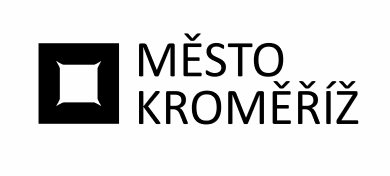 Městský úřad KroměřížMěstský úřad KroměřížMěstský úřad KroměřížMěstský úřad KroměřížMěstský úřad KroměřížMěstský úřad Kroměřížtel. xxxVelké náměstí 115Velké náměstí 115Velké náměstí 115Velké náměstí 115Velké náměstí 115Velké náměstí 115fax xxx767 01 Kroměříž767 01 Kroměříž767 01 Kroměříž767 01 Kroměříž767 01 Kroměříž767 01 Kroměřížwww.mesto-kromeriz.czPSM plus s.r.o.PSM plus s.r.o.PSM plus s.r.o.PSM plus s.r.o.PSM plus s.r.o.PSM plus s.r.o.Starobrněnská 334/3Starobrněnská 334/3Starobrněnská 334/3Starobrněnská 334/3Starobrněnská 334/3Starobrněnská 334/3Odbor investicOdbor investicOdbor investicOdbor investicOdbor investicOdbor investicOdbor investicOdbor investicOdbor investic60200602006020060200BrnoBrnoIČ:IČ:IČ:IČ:2918329429183294DIČ:DIČ:DIČ:DIČ:Váš dopis značky///ze dneze dnevyřizujevyřizujevyřizujevyřizuje//linkalinkaV Kroměříži///0.0.00000.0.0000xxxxxxxxxxxx/12.6.2024OBJEDNÁVKA č.OBJ/2024/1072/INVObjednatel:Město KroměřížMěsto KroměřížVelké nám. 115/1Velké nám. 115/176701 Kroměříž76701 KroměřížIČ:00287351DIČ:CZ00287351xxxPoložkový rozpočet stavbyPoložkový rozpočet stavbyPoložkový rozpočet stavbyPoložkový rozpočet stavbyPoložkový rozpočet stavbyPoložkový rozpočet stavbyPoložkový rozpočet stavbyPoložkový rozpočet stavbyPoložkový rozpočet stavbyStavba:231019MŠ PostoupkyMŠ PostoupkyMŠ PostoupkyMŠ PostoupkyMŠ PostoupkyMŠ PostoupkyObjekt:01Přípojka kanalizacePřípojka kanalizacePřípojka kanalizacePřípojka kanalizacePřípojka kanalizacePřípojka kanalizaceRozpočet:01-1244 – Oprava přípojky kanalizace244 – Oprava přípojky kanalizace244 – Oprava přípojky kanalizace244 – Oprava přípojky kanalizace244 – Oprava přípojky kanalizace244 – Oprava přípojky kanalizaceObjednatel:Město KroměřížMěsto KroměřížMěsto KroměřížMěsto KroměřížIČO:00287351Velké náměstí 115/1Velké náměstí 115/1Velké náměstí 115/1Velké náměstí 115/1DIČ:76701Kroměříž-KroměřížKroměříž-KroměřížKroměříž-KroměřížZhotovitel:PSM plus s.r.o.PSM plus s.r.o.PSM plus s.r.o.PSM plus s.r.o.IČO:29183294Starobrněnská 334/3Starobrněnská 334/3Starobrněnská 334/3Starobrněnská 334/3DIČ:CZ2918329460200BrnoBrnoBrnoVypracoval:Rozpis cenyCelkemCelkemHSV211 922,22211 922,22PSV0,000,00MON0,000,00Vedlejší náklady0,000,00Ostatní náklady0,000,00Celkem211 922,22211 922,22Rekapitulace daníZáklad pro sníženou DPHZáklad pro sníženou DPH15%0,000,000,00CZKSnížená DPH 15%0,000,000,00CZKZáklad pro základní DPHZáklad pro základní DPH21%211 922,22211 922,22211 922,22CZKZákladní DPH 21%44 504,0044 504,0044 504,00CZKZaokrouhlení-0,22-0,22-0,22CZKCena celkem s DPHCena celkem s DPH256 426,00256 426,00256 426,00CZKvHolešovědne12.06.2024Za zhotoviteleZa zhotoviteleZa objednatele